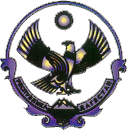 А Д М И Н И С Т Р А Ц И ЯМУНИЦИПАЛЬНОГО РАЙОНА «СЕРГОКАЛИНСКИЙ РАЙОН» РЕСПУБЛИКИ ДАГЕСТАНул.317 Стрелковойдивизии, д.9, Сергокала, 368510,E.mail:sergokala_ru@mail.ruтел/факс: (230) 2-33-40, 2-32-84ОКПО04047027, ОГРН1020502335040, ИНН/КПП 0527001634/052701001П О С Т А Н О В Л Е Н И Е№34			                              от 24.02.2016г. О мерах по противодействию выжиганию сухой растительности на территории МР «Сергокалинский район»В соответствии с федеральными законами от 10.01.2002г. №7-ФЗ «Об охране окружающей среды», от 24.04.1995г. №52-ФЗ «О животном мире», от 21.12.1994г. №69-ФЗ «О пожарной безопасности», от 21.12.1994г. №68-ФЗ «О защите населения и территории от чрезвычайных ситуаций природного и техногенного характера», Постановлений Правительства РФ от 25.04.2012г. №390 «О противопожарном режиме» и Правительства РД от 13.08.2012г. №237 «О мерах по противодействию выжиганию сухой растительности на территории Республики Дагестан» и в целях предупреждения выжигания сухой растительности на территории МР «Сергокалинский район», Администрация МР  «Сергокалинский район»постановляет:Утвердить прилагаемый Порядок действий по предотвращению выжигания сухой растительности на территории МР «Сергокалинский район».Рекомендовать Государственному инспектору межрайонного комитета экологии Минприроды Республики Дагестан :в случаях, не отнесенных к полномочиям комитета экологии Минприроды Республики Дагестан, направлять информацию о фактах выжигания сухой растительности на территории МР «Сергокалинский район» в уполномоченные органы государственной власти для принятия соответствующих мер;при необходимости привлекать к проведению контрольных мероприятий органы исполнительной власти Республики Дагестан;осуществлять расчет вреда окружающей среде в соответствии с таксами и методиками, утвержденными в установленном порядке, с привлечением специализированных научных организаций на договорной основе.Отделу сельского хозяйства Администрации МР «Сергокалинский район» оказывать содействие собственникам земельных участков, землепользователям, землевладельцам, арендаторам земельных участков в применении технологий утилизации растительных остатков, исключающих их огневую обработку.Отделу ЖКХ, строительства, архитектуры, муниципального имущества и земельным вопросам Администрации МР «Сергокалинский район» участвовать в проведении мероприятий по мониторингу случаев выжигания сухой растительности в целях установления собственников земельных участков, землепользователей, землевладельцев, арендаторов земельных участков.Рекомендовать главам сельских поселений МР «Сергокалинский район»:организовать работу на территории сельского поселения по уничтожению сухой растительности безогневыми способами, а также мониторинг случаев выжигания сухой растительности на территории сельских поселений;определить порядок утилизации сухой растительности на территории сельского поселения с использованием технологий, позволяющих избежать выжигания и предусматривающих вторичное использование растительных и послеуборочных остатков;обеспечить информирование населения и хозяйствующих субъектов о запрете выжигания сухой растительности, организовать "горячие линии" для приема от населения информации о выжигании сухой растительности;принимать меры в пределах своей компетенции к лицам, осуществляющим незаконное выжигание сухой растительности, а также к собственникам земельных участков, землепользователям, землевладельцам, арендаторам земельных участков, не обеспечившим принятие мер, предусмотренных Порядком;принимать меры в пределах своей компетенции к собственникам земельных участков, землепользователям, землевладельцам, арендаторам земельных участков сельскохозяйственного назначения, на землях которых в нарушение требований по рациональному использованию земель зафиксированы факты выжигания сухой растительности;создавать в пожароопасный период мобильные группы патрулирования с привлечением сотрудников полиции общественной безопасности, добровольных пожарных дружин для оперативного выявления фактов сжигания сухой растительности и привлечения виновных к ответственности.Опубликовать настоящее постановление в районной газете «К изобилию»Контроль за исполнением настоящего постановления возложить на Магомедова М. Абд. - заместителя главы Администрации МР «Сергокалинский район» Настоящее постановление вступает в силу со дня его подписания.Глава 	                                                                    		М. ОмаровУтвержденпостановлением АдминистрацииМР «Сергокалинский район»№34 от 24.02.2016г.ПОРЯДОКДЕЙСТВИЙ ПО ПРЕДОТВРАЩЕНИЮ ВЫЖИГАНИЯ СУХОЙРАСТИТЕЛЬНОСТИ НА ТЕРРИТОРИИ МР «СЕРГОКАЛИНСКИЙ РАЙОН»1. Настоящий Порядок определяет правила по противодействию выжиганию сухой растительности со стороны Администрации МР «Сергокалинский район», органов местного самоуправления МР «Сергокалинский район», а также собственников земельных участков, землепользователей, землевладельцев, арендаторов земельных участков и действует на всей территории МР «Сергокалинский район».2. Под выжиганием сухой растительности, в том числе при проведении сельскохозяйственных палов, понимается повреждение или уничтожение вследствие пожаров травянистой и древесно-кустарниковой растительности вне земель, занятых защитными лесами, категории которых установлены в соответствии с Лесным кодексом Российской Федерации, и, как следствие, уничтожение плодородного слоя почвы, среды обитания объектов животного мира, загрязнение атмосферного воздуха.3. На территории МР «Сергокалинский район» запрещается выжигание сухой растительности, за исключением случаев, установленных федеральным законодательством.4. При использовании земельных участков категории земель сельскохозяйственного назначения собственники земельных участков, землепользователи, землевладельцы, арендаторы земельных участков обязаны:не допускать выжигания сухой растительности, соблюдать требования экологических, санитарно-гигиенических, противопожарных правил и нормативов;в случае обнаружения очагов возгорания сухой растительности незамедлительно информировать органы местного самоуправления, обеспечивать мероприятия по тушению пожара и предотвращению распространения очага возгорания, в том числе опашку места возгорания;принимать меры по обеспечению надлежащей охраны используемых земель для исключения несанкционированного поджога сухой растительности или случайного возгорания, вызванного климатическими факторами;регулярно проводить противопожарные мероприятия, в том числе создавать минерализованные полосы, своевременно уничтожать пожнивные остатки безогневыми способами, обеспечивать наличие первичных средств пожаротушения и охрану земельных участков от поджога, размещать информационные стенды о запрете выжигания сухой растительности.5. В пожароопасный период на территории МР «Сергокалинский район» проводятся мероприятия по мониторингу случаев выжигания сухой растительности.6. В мониторинге случаев выжигания сухой растительности участвуют:ПЧ-3 ФГКУ «отряд ФПС по РД» ГУ МЧС России по Республике Дагестан.Главный инспектор межрайонного комитета экологии Минприроды                             Республики Дагестан;Отдел сельского хозяйства Администрации МР «Сергокалинский район»;ГКУ «Сергокалинское лесничество»;Органы местного самоуправления МР «Сергокалинский район».7. К проведению мероприятий по мониторингу случаев выжигания сухой растительности на договорной основе могут привлекаться специализированные организации, осуществляющие изучение земной поверхности методами дистанционного зондирования.8. Координацию мероприятий по мониторингу случаев выжигания сухой растительности осуществляет Администрация МР «Сергокалинский район».9. Органы, указанные в пункте 6 настоящего Порядка, представляют информацию о выявленных ими фактах выжигания сухой растительности в Администрацию МР «Сергокалинский район», в том числе:сведения о собственниках земельных участков, землепользователях, землевладельцах, арендаторах земельных участков, на которых зафиксированы случаи выжигания сухой растительности (наименование юридического лица или индивидуального предпринимателя, юридический адрес, фамилия, имя, отчество руководителя, контактные телефоны, местонахождение объекта выжигания сухой растительности, предварительные сведения о площадях выжигания);сведения о принятых собственниками земельных участков, землепользователями, землевладельцами, арендаторами земельных участков мерах по ликвидации очагов возгорания;сведения о лицах, виновных в поджоге сухой растительности;информацию о принятых мерах по привлечению к ответственности лиц, осуществлявших незаконное выжигание сухой растительности, а также собственников земельных участков, землепользователей, землевладельцев, арендаторов земельных участков, не обеспечивших принятие мер, предусмотренных пунктом 4 настоящего Порядка.10. Отделу сельского хозяйства Администрации МР «Сергокалинский район» при определении размера финансовой поддержки из  бюджета МР «Сергокалинский район» хозяйствующим субъектам необходимо учитывать исполнение ими настоящего Порядка.